                                                                                            Проєкт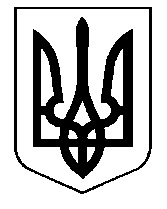 УКРАЇНАКАМ’ЯНСЬКА СІЛЬСЬКА РАДА    ІРШАВСЬКОГО  РАЙОНУЗАКАРПАТСЬКОЇ  ОБЛАСТІсесія     скликанняР І Ш Е Н Н Явід               2021 року                                    №с. Кам’янськеПро внесення змін до рішення сільської радивід 17 грудня 2020 року №45 «Про бюджет Кам′янської сільської територіальної громади на 2021 рік»(зі  змінами від 11 березня 2021 року)Відповідно до пункту 23 статті 26 Закону України «Про місцеве самоврядування в Україні», статей 14, 23, 78, 91 Бюджетного кодексу України, враховуючи розпорядження голови Закарпатської ОДА від 15.04.2021р. №274 «Про перелік природоохоронних заходів (об’єктів) та обсяги їх фінансування для реалізації у 2021 році Програми охорони навколишнього середовища Закарпатської області на 2021-2023 роки», рішення сесії Зарічанської сільської ради від 15.04.2021 року №215 «Про виділення міжбюджетного трансферту Кам′янській сільській раді», лист Закарпатської ОДА №06-17/1108 від 02.04.2021 року «Про повернення субвенції обласному бюджету», висновок фінансового відділу Кам′янської сільської ради від 19 квітня 2021 року №56/01.2-07 «Про залишок бюджетних коштів» та клопотання головного розпорядника бюджетних коштів сільського бюджету,сільська радаВИРІШИЛА:     Затвердити зміни до обсягу на 2021 рік:доходів  сільського бюджету на 2021 рік згідно з додатком 1 до цього рішення;видатків сільського бюджету на 2021 рік за головними розпорядниками коштів  (у межах змін загального обсягу видатків сільського бюджету та спрямування залишку коштів, що утворилися на початок 2021 року ( у тому числі частини залишків субвенції з державного бюджету), згідно з додатком 3.1 до цього рішення; профіциту за загальним фондом сільського бюджету згідно з додатком 2 до цього рішення;дефіциту за спеціальним фондом сільського бюджету згідно з додатком 2 до цього рішення.Затвердити зміни до додатку 3 рішення сільської ради «Про бюджет Кам′янської сільської територіальної громади на 2021 рік» - «Розподіл видатків сільського бюджету на 2021 рік за головними розпорядниками коштів» згідно з додатком 3 до цього рішення.Затвердити бюджетні призначення головним розпорядникам коштів сільського бюджету на 2021 рік у розрізі відповідальних виконавців за бюджетними програмами згідно з додатком 3 до цього рішення.Затвердити на 2021 рік міжбюджетні трансферти згідно з додатком 4 до цього рішення.Затвердити розподіл витрат сільського бюджету на реалізацію місцевих (регіональних) програм у 2021 році, згідно додатком 6 до цього рішення.Затвердити на 2021 рік розподіл коштів бюджету розвитку на здійснення заходів із будівництва, реконструкції, реставрації та капітального ремонту об’єктів виробничої, комунікаційної та соціальної інфраструктури за об’єктами згідно з додатком 5 до цього рішення.Додатки №1-6, 3.1 до цього рішення є його невід’ємною частиною.Контроль за виконанням цього рішення покласти на постійну комісію сільської ради з питань фінансів, бюджету, планування соціально-економічного розвитку, інвестицій та міжнародного співробітництва.Сільський голова                                                           Михайло СТАНИНЕЦЬ